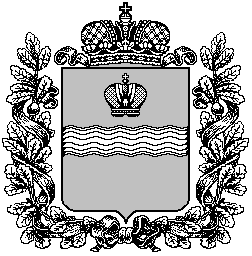 ТЕРРИТОРИАЛЬНАЯ ИЗБИРАТЕЛЬНАЯ КОМИССИЯ МЕДЫНСКОГО  РАЙОНА
Р Е Ш Е Н И Е24 июня  2021 г.				                     			№42г. МедыньО представлении к поощрению организаторов выборовЗа многолетний труд, успешную работу по подготовке и проведению избирательных кампаний различного уровня и в связи с юбилейными датами, территориальная избирательная  комиссия Медынского района         Р Е Ш И Л А:	1. Ходатайствовать перед Избирательной комиссией Калужской области о награждении Почетной грамотой Избирательной комиссии Калужской области:- Новиковой Галины Юрьевны,  члена территориальной избирательной комиссии Медынского района с правом решающего голоса; - Барановой Татьяны Евгеньевны,  члена УИК №1706 с правом решающего голоса; - Ковалькова Сергея Александровича, члена УИК №1708 с правом решающего голоса; - Двухшерстновой Марины Викторовны, члена УИК №1709 с правом решающего голоса - Мороз Ольги Владимировны, члена УИК №1713 с правом решающего голоса;2. Направить настоящее решение в Избирательную  комиссию Калужской области.3. Опубликовать настоящее решение на подпортале территориальных избирательных комиссий Калужской области в информационно-коммуникационной сети Интернет по адресу http://admoblkaluga.ru/main/society/goven/election/medynskiy/doc_tik.php.Председатель  территориальной избирательной комиссии                                                                Л.Н. БабушкинаСекретарь  территориальной избирательной комиссии                  И.Ю. Прокшина